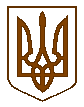 УКРАЇНАБілокриницька   сільська   радаРівненського   району    Рівненської    областіВ И К О Н А В Ч И Й       К О М І Т Е ТРІШЕННЯ  18   червня  2020  року                                                                            № 89Про заходи щодо попередження виникнення  пожеж на території Білокриницької сільської ради у пожежонебезпечний весняно-літній  період  2020 року З метою попередження виникнення пожеж на території Білокриницької сільської ради в пожежонебезпечний весняно-літній період 2020 року, на виконання листа Рівненської районної державної адміністрації №вих-1789/01-57/20 від 21.05.2020 року, керуючись ст. 26 Закону України «Про місцеве самоврядування в Україні», виконавчий комітет Білокриницької сільської радиВ И Р І Ш И В :Затвердити заходи щодо попередження виникнення пожеж на території Білокриницької сільської ради в пожежонебезпечний весняно-літній період 2020 року згідно з додатком 1.Керівникам підприємств, установ та організацій, що функціонують на території ради забезпечити суворий контроль за дотриманням правил пожежної безпеки при експлуатації електроустановок та електроприладів, справністю засобів пожежогасіння. Депутатам сільської ради та членам виконавчого комітету посилити пожежно-профілактичну роботу в весняно-літній період.Секретарю сільської ради довести до відома жителів територіальної громади інформацію про затверджені заходи через інформаційний стенд сільської ради  та офіційний  веб-сайт сільської ради.Контроль за виконанням даного рішення залишаю за собою.Сільський голова		                                                     Тетяна ГОНЧАРУК Додаток 1до рішення виконавчого комітету від «18» червня 2020 р.  №   89ЗАХОДИщодо попередження виникнення пожеж на території Білокриницької сільської ради в пожежонебезпечний весняно-літній період 2020 рокуСекретар  виконкому                                                                         Інна ЗАХОЖА№п/пЗаходиВідповідальніза виконанняТермінвиконання1Активізувати із залученням засобів масової інформації роз’яснювальну роботу серед населення, підприємств, установ та організацій різних форм власності щодо заборони спалювання на сільгоспугіддях, присадибних ділянках і приватних територіях сухої рослинності та недопущення розпалювання вогню в лісових масивах і лісопаркових зон.Голови ОСББ, депутати сільської ради, керівники підприємств установ та організацій радиПротягом весняно-літнього періоду2.Налагодити співпрацю з управлінням державного екологічного нагляду (контролю) у Рівненській області щодо притягнення до адміністративної відповідальності осіб, які причетні до створення стихійних сміттєзвалища та вжити невідкладних заходів щодо ліквідації тимчасово утворених стихійних сміттєзвалища в природних екосистемах.Орган місцевого самоврядуванняПротягом весняно-літнього періоду3.Організувати та забезпечити своєчасне розчищення від сміття, сухої рослинності та чагарників ділянок місцевості, що прилягають до населених пунктів, потенційно небезпечних об’єктів та уздовж доріг.Керівники підприємств, установ та організацій, що функціонують на території радиДо 6 травня впродовж весняно-літнього періоду4.Забезпечити проведення об’єктових та протипожежних тренувань незалежно від чисельності працюючих, а на об’єктах з масовим перебуванням людей такі тренування проводити, як тренування з евакуації людей та елементами пожежогасіння, відповідно до «Порядку здійснення навчання населення діям у надзвичайних ситуаціях», затвердженого постановою Кабінету Міністрів України від 26 червня 2013 року № 444.Керівники підприємств, установ та організацій, що функціонують на території радипостійно5.У школах, дитячих дошкільних закладах та під час літніх канікул у пришкільних дитячих таборах організувати проведення з дітьми виховної роботи, спрямованої на запобігання пожежам від дитячих пустощів з вогнем.Керівники підприємств, установ та організацій, що функціонують на території радиЧервень, липень, серпень 2020 року6.Для вивчення правил пожежної безпеки, проведення роз’яснювальної роботи, спрямованої на запобігання травмування і загибелі дітей на пожежах через дитячі пустощі та необережне поводження з вогнем, залучати працівників Рівненського міськрайонного управління Головного управління ДСНС України у Рівненській області до участі у заняттях з «Основ безпеки життєдіяльності», а також у батьківських зборах в дошкільних, загальноосвітніх навчальних закладах. Керівники підприємств, установ та організацій, що функціонують на території радипостійно7. Здійснювати екскурсії в пожежну частину для проведення навчання дітей та підлітків правилам обережного поводження з вогнем та діям на випадок пожежі. Керівники підприємств, установ та організацій, що функціонують на території радипостійно